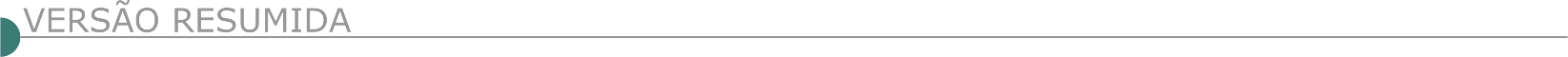 ESTADO DE MINAS GERAISPREFEITURA MUNICIPAL DE BAMBUÍ AVISO DE LICITAÇÃO CONCORRÊNCIA ELETRÔNICA Nº 1/2024 PROCESSO LICITATORIO Nº 13-2024. Prefeitura Municipal de Bambuí/MG - Processo 013-2024 - Concorrência Eletrônica 001-2024 - Implantação Asfáltica Ruas dos Quartéis e São Gotardo, torna público a abertura do Processo Licitatório cujo objeto é a contratação de empresa para execução de obra de implantação asfáltica nas ruas dos Quartéis e São Gotardo, no Município de Bambuí/MG, conforme especificações, dos Memoriais Descritivos, Projetos, Planilha de Custos. Abertura dia 19/03/2024, às 09:00 horas. Local para informações e retirada do edital: Sede da Prefeitura ou pelo site www.bambui.mg.gov.br. Fone: (37) 3431-5496.BARÃO DE COCAIS PREFEITURA MUNICIPAL ABERTURA DO PROCESSO LICITATÓRIO Nº 167/2023 CONCORRÊNCIA PÚBLICA Nº 022/2023Tipo menor preço global, sob regime de empreitada por preço unitário, visando a contratação de empresa especializada para reforma e adequação da enfermaria do 2º pavimento do bloco 02 do Hospital – Leitos de Retaguarda UTI e instalações de prevenção e combate incêndio do Hospital, exceto bloco da UTI, no município de Barão de Cocais/MG, conforme condições e exigências estabelecidas no edital e respectivos anexos. Data limite de acolhimento e abertura das propostas: 22/02/2024 às 09h00min. Data de início da disputa: 22/02/2024 às 09h30min. Referência de tempo: Horário de Brasília. O Edital e seus anexos estão disponíveis na íntegra na Licitar Digital - Plataforma de Compras: https://www.licitardigital.com.br - Licitação ID 20531, no Portal Nacional de Contratações Públicas - PNCP: https://pncp.gov.br/app/editais e no Portal do Município: www.baraodecocais.mg.gov.br. CALDAS PREFEITURA MUNICIPAL CONCORRÊNCIA Nº 01/2024 A Prefeitura Municipal de Caldas-MG vem através do Prefeito Municipal, Comissão Permanente de Licitações e Pregoeiro Municipal, tornar público a REPUBLICAÇÃO do seguinte procedimento licitatório: PRC Nº 09/2024 – CONCORRÊNCIA nº 01/2024. OBJETO: Contratação de empresa especializada em execução de serviços de pavimentação asfáltica para a Travessa Rio Verde, Morro Da Barreira, Caldas/MG, conforme Convênio Federal 911423/2021. Data: 21/02/2024 – 09h00min. -O Edital do Processo Licitatório está à disposição dos interessados na sede da Prefeitura Municipal de Caldas/MG, pelo telefone (35)3735-1578, pelo site www.caldas.mg.gov.br ou pelo e-mail diretorialicitacaocaldas@gmail.com.PREFEITURA MUNICIPAL DE DIVINÓPOLIS AVISO DE LICITAÇÃO CONCORRÊNCIA ELETRÔNICA Nº 1/2024 UASG 984445 - Processo Licitatório nº. 03/2024, Concorrência Eletrônica nº. 01/2024 Prefeitura Municipal de Divinópolis - Aviso de abertura de Licitação - Código UASG 984445 - Processo Licitatório nº. 03/2024, Concorrência Eletrônica nº. 01/2024, tipo menor valor, cujo objeto é a contratação de empresa especializada em obras civis, com fornecimento de materiais, equipamentos e mão de obra qualificada para execução de reforma no campo de futebol e vestiário do Bairro Belvedere, localizado na Rua Nízia Gonçalves Corrêa, no município de Divinópolis-MG. Data e horário do início da disputa: 09h00min do dia 28/02/2024. Disponibilização do edital e informações no endereço eletrônico www.compras.gov.br e www.divinopolis.mg.gov.br > Licitações. Contato: (37) 3229-8127 / 3229-8128.MACHADO PREFEITURA MUNICIPAL CONCORRÊNCIA Nº 001/2024 AVISO DE LICITAÇÃO - CONCORRÊNCIA Nº 001/2024 - PROCESSO Nº. 009/2024 - Edital Nº 001/2024 - Do Objeto: Contratação de empresa especializada na execução das obras de infraestrutura para adequação de vias e sistema de iluminação no Bairro Santo Antônio, Rua Ângelo Scalco, com fornecimento de materiais, mão de obra e equipamentos, através da Secretaria Municipal de Planejamento e Gestão do Município de Machado/MG, segundo as especificações mínimas e demais condições constantes do edital os seus Anexos. Início do recebimento das propostas: 12/02/2024 às 08h00min. Término do recebimento das propostas: 19/03/2024 às 08h00min. Início da sessão de disputa de preços: 19/03/2024 às 09h00min. Os interessados em participar deste Pregão Eletrônico deverão adquirir o edital através do site: https://transparencia.machado.mg.gov.br/licitacoes ou Portal: Bolsa de Licitações do Brasil – BLL https://bllcompras.com.  CONCORRÊNCIA Nº 002/2024 - AVISO DE LICITAÇÃO - PROCESSO Nº. 010/2024 - EDITAL Nº 002/2024 - Do Objeto: Contratação de empresa especializada na execução das obras de infraestrutura de pavimentação asfáltica nas Ruas Dom Hugo, Professor Francisco Rafael e Jacuí, com fornecimento de materiais, mão de obra e equipamentos, através da Secretaria Municipal de Planejamento e Gestão do Município de Machado/MG, segundo as especificações mínimas e demais condições constantes do edital os seus Anexos. Início do recebimento das propostas: 12/02/2024 às 08h00min. Término do recebimento das propostas: 26/03/2024 às 08h00min. Início da sessão de disputa de preços: 26/03/2024 às 09h00min. Os interessados em participar deste Pregão Eletrônico deverão adquirir o edital através do site: https://transparencia.machado.mg.gov.br/licitacoes ou Portal: Bolsa de Licitações do Brasil - BLL https://bllcompras.com/. PREFEITURA MUNICIPAL DE MURIAÉ - AVISO DE SESSÃO - CONCORRÊNCIA PÚBLICA Nº 026/2023 Objeto: Contratação de empresa especializada para execução de serviços complementares para conclusão da construção da UBS localizada no distrito Vermelho - Muriaé - MG, incluso fornecimento de material e mão de obra - A CPL marca reunião de continuidade do certame, para o dia 06/02/2024 às 08:30 horas, na sala de reunião do Setor de Licitação, situado no Centro Administrativo “Pres. Tancredo Neves”, Av. Maestro Sansão, 236/3º andar, Centro, Muriaé – MG – Informações através do telefone (32) 3696.3317.PREFEITURA MUNICIPAL DE PEDRA DO INDAIÁ PROCESSO Nº. 087/2023 - CONCORRÊNCIA Nº. 001/2023 PROCESSO LICITATÓRIO Nº 087/2023 Modalidade: Concorrência Objeto: Registro de preço para futura e eventual contratação de empresa para prestação de serviços de mão de obra terceirizada, em reformas, manutenção de prédios e vias públicas, limpeza de vias públicas, logradouros públicos e demais serviços com fornecimento de mão de obra, atendendo a solicitação da Secretaria Municipal de Obras. Aos 02 de fevereiro de 2024, às 15:00 horas, reuniu-se a Comissão Permanente de Licitação composta pelo Presidente Wayne Geives Oliveira, Gisleny Carla de Oliveira, Geraldo Márcio de Melo, designados pelo Prefeito Municipal, através da Portaria nº 012/2023, para, em atendimento às disposições contidas na Lei 8.666/93, dar andamento aos procedimentos relativos à Concorrência nº 001/2023, referente ao Processo nº. 087/2023.PREFEITURA MUNICIPAL DE PIUMHIAVISO DE LICITAÇÃO - PROCESSO LICITATÓRIO Nº11/2024 CONCORRÊNCIA Nº01/2024 O Município de Piumhi/MG, pessoa jurídica de direito público interno, inscrito no CNPJ sob o nº 16.781.346/0001-04, torna público que realizará a licitação na modalidade CONCORRÊNCIA Nº 01/2024, tipo menor preço global, cujo objeto visa à contratação de empresa especializada para execução de rotatória no cruzamento da Rua Padre Abel e Avenida Francisco Machado no Município de Piumhi/MG, conforme Projetos, conforme Planilha Orçamentária e demais documentos que integram o presente Edital. A data final de acolhimento das propostas será às 08:59 horas do dia 06/05/2024 e o inicio da sessão de lances às 09:00 horas da mesma data, nos termos da Lei nº14.133/2021 e demais legislações aplicáveis à espécie. Informações através do site: https://licitanet.com.br, ou na sede da Prefeitura de 8:00 às 16:00 horas, pelo telefone (37)3371-9222.AVISO DE LICITAÇÃO - PROCESSO LICITATÓRIO Nº13/2024 CONCORRÊNCIA Nº02/2024 O Município de Piumhi/MG, pessoa jurídica de direito público interno, inscrito no CNPJ sob o nº 16.781.346/0001-04, torna público que realizará a licitação na modalidade CONCORRÊNCIA Nº 02/2024, tipo menor preço global, cujo objeto visa à contratação de empresa especializada para execução de pavimentação asfáltica nas ruas Floriano Peixoto e Rua Antônio Goulart da Silva (partes) neste Município de Piumhi/MG, nos termos do Convênio nº940167/2022, conforme Projetos, conforme Planilha Orçamentária e demais documentos que integram o presente Edital. A data final de acolhimento das propostas será às 08:59 horas do dia 07/05/2024 e o inicio da sessão de lances às 09:00 horas da mesma data, nos termos da Lei nº14.133/2021 e demais legislações aplicáveis à espécie. Informações através do site: https://licitanet.com.br, ou na sede da Prefeitura de 8:00 às 16:00 horas, pelo telefone (37)3371-9222. AVISO DE LICITAÇÃO - PROCESSO LICITATÓRIO Nº16/2024 CONCORRÊNCIA Nº05/2024 O Município de Piumhi/MG, pessoa jurídica de direito público interno, inscrito no CNPJ sob o nº 16.781.346/0001-04, torna público que realizará a licitação na modalidade CONCORRÊNCIA Nº 05/2024, tipo menor preço global, cujo objeto visa à contratação de empresa especializada para execução de pavimentação em blocos sextavados das vias: Rua Augusto de Lima, Rua João Caetano Vieira, Rua Julius Bill, Rua Francisca Alves Mourão, Travessa Rua 8, Rua Regina Soares de Barros, Rua Luiz Ventura, e ainda Rua Ana Goulart e Rua São Vicente (comunidade Penedos), no Município de Piumhi/MG, conforme Projetos, Planilha Orçamentária e demais documentos que integram o presente Edital. A data final de acolhimento das propostas será às 08:59 horas do dia 10/05/2024 e o inicio da sessão de lances às 09:00 horas da mesma data, nos termos da Lei nº14.133/2021 e demais legislações aplicáveis à espécie. Informações através do site: https://licitanet.com.br, ou na sede da Prefeitura de 8:00 às 16:00 horas, pelo telefone (37)3371-9222. AVISO DE LICITAÇÃO - PROCESSO LICITATÓRIO Nº14/2024 CONCORRÊNCIA Nº03/2024 O Município de Piumhi/MG, pessoa jurídica de direito público interno, inscrito no CNPJ sob o nº 16.781.346/0001-04, torna público que realizará a licitação na modalidade CONCORRÊNCIA Nº 03/2024, tipo menor preço global, cujo objeto visa à contratação de empresa especializada para execução de calçadas, guarda-corpo e drenagem em pontes compreendendo: Rua João Pedro Goulart, Amazonas, Juca Goulart e Clodomiro Clovis Cunha, neste Município de Piumhi/MG, conforme Projetos, Planilha Orçamentária e demais documentos que integram o presente Edital. A data final de acolhimento das propostas será às 08:59 horas do dia 08/05/2024 e o inicio da sessão de lances às 09:00 horas da mesma data, nos termos da Lei nº14.133/2021 e demais legislações aplicáveis à espécie. Informações através do site: https://licitanet.com.br, ou na sede da Prefeitura de 8:00 às 16:00 horas, pelo telefone (37)3371-9222. AVISO DE LICITAÇÃO - PROCESSO LICITATÓRIO Nº15/2024 CONCORRÊNCIA Nº04/2024 O Município de Piumhi/MG, pessoa jurídica de direito público interno, inscrito no CNPJ sob o nº 16.781.346/0001-04, torna público que realizará a licitação na modalidade CONCORRÊNCIA Nº 04/2024, tipo menor preço global, cujo objeto visa à contratação de empresa especializada para execução de pavimentação asfáltica com instalação de equipamentos públicos na Rua dos Ipês e Avenida Dario de Melo neste Município de Piumhi/MG, conforme Projetos, Planilha Orçamentária e demais documentos que integram o presente Edital. A data final de acolhimento das propostas será às 08:59 horas do dia 09/05/2024 e o inicio da sessão de lances às 09:00 horas da mesma data, nos termos da Lei nº14.133/2021 e demais legislações aplicáveis à espécie. Informações através do site: https://licitanet.com.br, ou na sede da Prefeitura de 8:00 às 16:00 horas, pelo telefone (37)3371-9222. AVISO DE LICITAÇÃO - PROCESSO LICITATÓRIO Nº17/2024 CONCORRÊNCIA Nº06/2024 O Município de Piumhi/MG, pessoa jurídica de direito público interno, inscrito no CNPJ sob o nº 16.781.346/0001-04, torna público que realizará a licitação na modalidade CONCORRÊNCIA Nº 06/2024, tipo menor preço global, cujo objeto visa à contratação de empresa especializada para execução de pavimentação em pedras poliédricas das vias: Prolongamento Rua Mal. Deodoro, Travessa Rua Amazonas, Travessa Rua Ari Almada e Estrada Cruz do Monte, no Município de Piumhi/ MG, conforme Projetos, Planilha Orçamentária e demais documentos que integram o presente Edital. A data final de acolhimento das propostas será às 08:59 horas do dia 13/05/2024 e o inicio da sessão de lances às 09:00 horas da mesma data, nos termos da Lei nº14.133/2021 e demais legislações aplicáveis à espécie. Informações através do site: https://licitanet.com.br, ou na sede da Prefeitura de 8:00 às 16:00 horas, pelo telefone (37)3371-9222. AVISO DE LICITAÇÃO - PROCESSO LICITATÓRIO Nº18/2024 CONCORRÊNCIA Nº07/2024 O Município de Piumhi/MG, pessoa jurídica de direito público interno, inscrito no CNPJ sob o nº 16.781.346/0001-04, torna público que realizará a licitação na modalidade CONCORRÊNCIA Nº 07/2024, tipo menor preço global, cujo objeto visa à contratação de empresa especializada para execução de pavimentação asfáltica em partes das Ruas Ari Almada, Rua Uberlândia, Avenida Dr. Oswaldo Machado neste Município de Piumhi/MG, conforme Projetos, Planilha Orçamentária e demais documentos que integram o presente Edital. A data final de acolhimento das propostas será às 08:59 horas do dia 14/05/2024 e o inicio da sessão de lances às 09:00 horas da mesma data, nos termos da Lei nº14.133/2021 e demais legislações aplicáveis à espécie. Informações através do site: https://licitanet.com.br, ou na sede da Prefeitura de 8:00 às 16:00 horas, pelo telefone (37)3371-9222. ESTADO DE MINAS GERAIS DEPARTAMENTO MUNICIPAL DE ÁGUA, ESGOTO E SANEAMENTO DE PONTE NOVA/MG DEPARTAMENTO MUNICIPAL DE ÁGUA, ESGOTO E SANEAMENTO - DMAES DE PONTE NOVA/MG EXTRATO DE AVISO DE EDITAL DE LICITAÇÃO 003/2023 - PREGÃO ELETRÔNICO 003/2023 DMAES DEPARTAMENTO MUNICIPAL DE ÁGUA, ESGOTO E SANEAMENTO DE PONTE NOVA/MG – AVISO DE LICITAÇÃO – O DMAES de Ponte Nova/MG torna público o PREGÃO Nº 003/2024, na forma ELETRÔNICA, EDITAL Nº 003/2024, PROCESSO ADMINISTRATIVO Nº 068/2023. Objeto: Aquisição de materiais hidráulicos de ferro fundido para construção de adutora de água tratada da Avenida Ernesto Trivellato no município de Ponte Nova/MG, conforme condições e exigências estabelecidas neste instrumento e seus anexos. Ampla concorrência. CRITÉRIO DE JULGAMENTO: Menor Preço Por Lote/Grupo. MODO DE DISPUTA: Aberto. DIFERENÇA MÍNIMA ENTRE LANCES: 1% (um por cento). DATA DA SESSÃO: 21/02/2024. HORÁRIO: 13:00. LOCAL: Portal de Compras do Governo Federal, COMPRASNET, endereço eletrônico www.gov.br/compras/ptbr/sistemas/comprasnet-siasg. Os interessados deverão estar cadastrados previamente no SICAF e inserir Propostas, Documentos de Habilitação e Declarações até o dia e hora marcados para a Sessão. Valor Máximo Aceitável e Lance Mínimo, informados no Edital. Demais informações encontram-se no Edital e seus anexos, e no Estudo Técnico Preliminar, que estão disponíveis no site oficial do DMAES, www.dmaespontenova.mg.gov.br/licitacoes. O Edital também se encontra disponível no Portal de Compras do Governo Federal/PNCP. O processo encontra-se com vista franqueada aos interessados na Sede Administrativa do DMAES. A Sessão do Pregão poderá durar mais de um dia ou vários dias, consecutivos ou não, definidos à critério da Pregoeira e os participantes deverão estar logados durante toda a Sessão e suas retomadas. A omissão de resposta às convocações no chat ou para o envio de anexo poderá acarretar na desclassificação da proposta ou na inabilitação do licitante. Legislação Aplicável: Lei Federal nº 14.133/2021 e normas municipais regulamentadoras.SANTANA DO PARAÍSO PREFEITURA MUNICIPAL AVISO REPUBLICAÇÃO DE LICITAÇÃO - CONCORRÊNCIA Nº 009/2023 Objeto: Execução dos serviços e empregos dos materiais que farão parte das obras de drenagem na Estrada da Cachoeira na Cidade de Santana do Paraíso - MG. Abertura dia 08/03/2024 às 13:00 horas. Retirada do edital no endereço eletrônico: www.santanadoparaiso.mg.gov.br; Informações complementares: (31)3251-7502. Gilberto Albertino Ramos, Secretário Municipal de Obras, Serviços Urbanos e Meio Ambiente. AVISO REPUBLICAÇÃO DE LICITAÇÃO - CONCORRÊNCIA Nº 013/2023 Objeto: Execução dos serviços e empregos dos materiais que farão parte da obra de Pavimentação do tipo intertravado com bloco 16 faces de 22 x 11 cm, espessura de 8 cm em diversas ruas a serem executadas na cidade de Santana do Paraíso/MG. Abertura dia 11/03/2024 às 13:00 horas. Retirada do edital no endereço eletrônico: www.santanadoparaiso.mg.gov.br; Informações complementares: (31)3251-7502. Gilberto Albertino Ramos, Secretário Municipal de Obras, Serviços Urbanos e Meio Ambiente. DISTRITO FEDERALSECRETARIA DE ESTADO DE TRANSPORTE E MOBILIDADE AVISO DE LICITAÇÃO PROCEDIMENTO ORDINÁRIO DE LICITAÇÃO Nº 01/2024 - SEMOB-DF A SECRETARIA DE ESTADO DE TRANSPORTE E MOBILIDADE DO DISTRITO FEDERAL, por meio da Comissão Permanente de Licitação, instituída pela Portaria nº 189, de 04 de agosto de 2023, publicada no Diário Oficial do Distrito Federal nº 147, em 04 de agosto de 2023, página 51, torna pública a realização de licitação do Tipo Maior Oferta de Outorga, objetivando a concessão da gestão do COMPLEXO DA RODOVIÁRIA DO PLANO PILOTO DO DISTRITO FEDERAL e áreas adjacentes, incluindo sua recuperação, modernização, operação, manutenção, conservação e exploração, conforme definidas no contrato e seus anexos, constantes no Processo nº 00090-00021800/2023-33. Data e horário limites para recebimento dos envelopes: até às 10h00 do dia 05/04/2024. Local: Auditório no Térreo da SEMOB, localizada no SAUS - Setor de Autarquias Sul, Quadra 01, bloco G, lotes 3 e 5, Edifício Telemundi I - Asa Sul - Brasília - DF - CEP: 70.070-010. O Edital poderá ser retirado gratuitamente pelo site www.semob.df.gov.br. Demais informações poderão ser obtidas pelo e-mail: cecon@semob.df.gov.br ou telefone: (61) 3020-1290.ESTADO DE ALAGOASDNIT - SUPERINTENDÊNCIA REGIONAL EM ALAGOAS AVISO DE REABERTURA DE PRAZO PREGÃO Nº 487/2023 Comunicamos a reabertura de prazo da licitação supracitada, processo Nº 50620001012202246. , publicada no D.O.U de 17/01/2024 . Objeto: Pregão Eletrônico - Contratação de empresa especializada, para a execução de obras pontuais de reforma e adequação de acessibilidade nas dependências da SR-DNIT/AL, com o fornecimento de material e mão de obra, nos termos da tabela abaixo, conforme condições e exigências estabelecidas neste instrumento. Novo Edital: 05/02/2024 das 08h00 às 12h00 e de13h00 às 17h00. Endereço: Rua Desembargador Almeida Guimarães 22 MACEIO - ALEntrega das Propostas: a partir de 05/02/2024 às 08h00 no site www.comprasnet.gov.br. Abertura das Propostas: 22/02/2024, às 10h00 no site www.comprasnet.gov.br.ESTADO DO PARÁDNIT - SUPERINTENDÊNCIA REGIONAL NO PARÁ SERVIÇO DE CADASTRO E LICITAÇÕES - PA AVISO DE LICITAÇÃO PREGÃO ELETRÔNICO Nº 90024/2024 - UASG 393016 Nº PROCESSO: 50600047308202241. Objeto: Manutenção de obras de arte especiais no âmbito do PROARTE - 36 OAEs na BR-230.. Total de Itens Licitados: 1. Edital: 05/02/2024 das 08h00 às 12h00 e das 13h00 às 17h00. Endereço: Rodovia Br 316 Km Zero, S/n - Castanheira, - Belém/PA ou https://www.gov.br/compras/edital/393016-5-90024-2024. Entrega das Propostas: a partir de 05/02/2024 às 08h00 no site www.gov.br/compras. Abertura das Propostas: 22/02/2024 às 10h00 no site www.gov.br/compras. Informações Gerais: Edital disponível no Portal do DNIT https://www.gov.br/dnit.PREFEITURA MUNICIPAL DE CASTANHAL AVISO DE LICITAÇÃO CONCORRÊNCIA Nº 1/2024/PMC A PREFEITURA MUNICIPAL DE CASTANHAL, através da Secretaria Municipal de Suprimento e Licitação - Comissão Permanente de Licitação/CPL, nomeada pela Portaria n.° 001/24, de 02/01/2024, com sede à Av. Barão do Rio Branco, 2232, Bairro: Centro, neste Município de Castanhal/Pará, torna público que fará realizar licitação na modalidade concorrência, na forma eletrônica, sob o critério de julgamento "menor preço global" para contratação de empresa especializada para construção da Maternidade do Povo, neste Município de Castanhal/Pará. A sessão pública desta concorrência terá início com a divulgação das propostas de preços e início da etapa de lances no dia 23/02/2024, às 09:00 horas na página eletrônica: www.comprasgovernamentais.gov.br. Quaisquer dúvidas ou esclarecimentos se dará pelo seguinte e-mail: licitacao.supri@castanhal.pa.gov.br. O edital estará disponível pelo site: http://castanhal.cr2transparencia.com.br/categoria/licitacoes/ ou www.comprasgovernamentais.gov.br. ESTADO DO PARANÁPREFEITURA MUNICIPAL DE LONDRINA AVISO DE LICITAÇÃO CONCORRÊNCIA Nº CP/SMGP 5/2024 Comunicamos aos interessados que estão disponibilizadas as licitações a seguir: CONCORRÊNCIA Nº CP/SMGP-0005/2024, objeto: Execução de obras de Pavimentação e Drenagem da Rua Constantino Pialarissi - Trecho 01 (entre a Marginal da Rodovia PR-445 até o início da Avenida Gil de Abreu e Souza), Portal de Versalhes III, Londrina/PR. Valor máximo da licitação: R$32.211.860,69. O Edital poderá ser obtido através do site www.londrina.pr.gov.br. Quaisquer informações necessárias pelo(s) telefone(s) (43) 3372- 4074 ou ainda pelo e-mail: licita@londrina.pr.gov.br. ESTADO DE SERGIPEPREFEITURA MUNICIPAL DE ARACAJU EMPRESA MUNICIPAL DE OBRAS E URBANIZAÇÃO AVISO DE LICITAÇÃO CONCORRÊNCIA ELETRONICA Nº 1/2024 A Empresa Municipal de Obras e Urbanização - EMURB - (Aracaju/SE) vem através deste, tornar pública, a abertura do Procedimento Licitatório, sob a modalidade CONCORRÊNCIA ELETRONICA Nº. 01/2024, Memorando Autorizativo nº 008/2024, conduzida pela Comissão Permanente de Contratação, instituída pela Resolução nº 006/2024 - GP/EMURB, que tem como Objeto a Contratação de Empresa visando a Execução de Obras de Infraestrutura da Comunidade Nova Olaria - Aracaju/SE. VALOR ESTIMADO: R$ 26.868.243,61 (Vinte e Seis Milhões, Oitocentos e Sessenta e Oito Mil, Duzentos e Quarenta e Três Reais e Sessenta e Um Centavos). PRAZO DE EXECUÇÃO: 18 (dezoito) meses. RECURSOS ORÇAMENTARIOS PREVISTOS: Órgão 27 - SEMINFRA, Unidade Orçamentária: 27101 EMURB, Função: 16 Habitação, Subfunção: 482 Habitação Urbana, Programa: 0012 Apoio às Políticas Públicas Municipais, Ação: 1045 Construção de Unidades Habitacionais Nova Olaria - PEGM P18, Natureza de Despesa: 44905100 Obras e Instalações, SubElemento: 44905103 Obras e/ou Edificações para Uso Comum do Povo, Fonte: 1754000 Recursos de Operações de Crédito, SD 101/2024, Termo de Cooperação Técnica 02/2020 EMURB/SEMINFRA, CF 0558698-45/2021 CEF/PMA e ETP - Estudos Técnicos Preliminares. REGÊNCIA LEGAL: Normas Gerais estabelecidas pela Lei Federal nº. 14.133/2021, Regulamentada pelos Decretos Municipais nº. 7.178/2023, e, demais legislações correlatas que não conflitarem nas Cláusulas e condições descritas no Edital disponível a partir de 06/02/2024 nos sítios: www.licitanet.com.br e www.aracajucompras.se.gov.br - ABERTURA DAS PROPOSTAS: 01/03/2024. HORÁRIO: 09:00 horas (horário de Brasília); Local: www.licitanet.com.br. INFORMAÇÕES: e-mail: emurb.cplo@aracaju.se.gov.br.GOVERNO DO ESTADO DE SERGIPE COMPANHIA DE SANEAMENTO DE SERGIPE AVISO DE LICITAÇÃO PREGÃO ELETRÔNICO Nº 9/2024 DESO Objeto: Fornecimento e instalação de um Sistema de decantação em Lamelas flexíveis para a Estação de Tratamento de Água, do Sistema Integrado de Abastecimento de Água das Cidades de Itabaianinha, Umbaúba e Tomar do Geru e Povoados, no Estado de Sergipe, localizada no povoado Imbé, em Umbaúba/Se, incluindo todos os materiais e acessórios necessários para o funcionamento da Unidade. Início do acolhimento das propostas: 8:00hs do dia 6/2/2024. Encerramento do recebimento e abertura das propostas: dia às 8:15hs. Início da sessão de disputa de preços: dia 27/2/2024 às 8:30hs. Referência de tempo: horário de Brasília/DF. Local: www.licitacoes-e.com.br. Base legal:Este procedimento licitatório obedecerá, integralmente, à lei 13.303 de 30 de junho de 2016, Regulamento Interno de Licitações e Contratos(RILC) da DESO, aprovado pelo Conselho de Administração da DESO em 24/01/2018 e publicado em 22/03/2018 com vigência a partir de 02/05/ 2018, bem como à Lei Complementar nº 123 de 14 de dezembro de 2006 e alteração da Lei Complementar nº 147 de 07 de agosto de 2014. Licitação com Ampla Concorrência. Fonte de Recursos: TC 402.226-23/2012 - FR 20. Parecer Jurídico: Nº 043/2024. Consultas e Edital: www.licitacoes-e.com.br, www.deso-se.com.br.- PUBLICIDADE -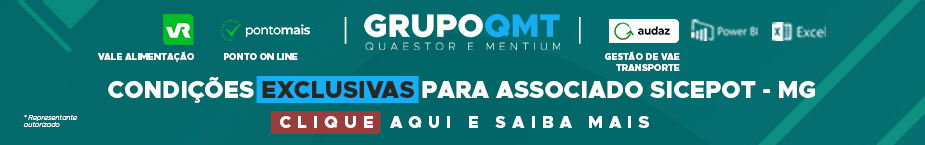 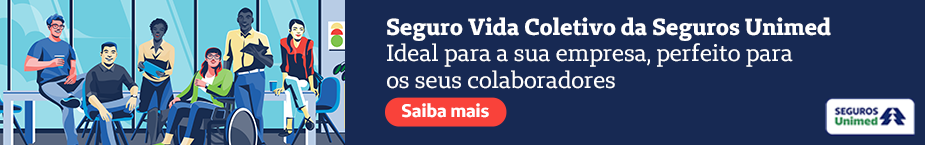 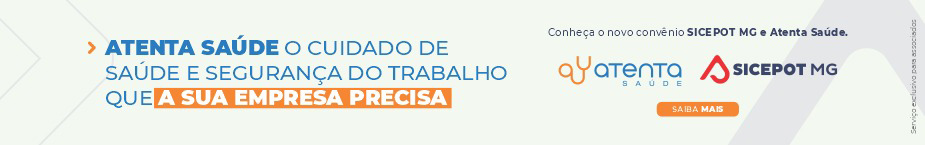 